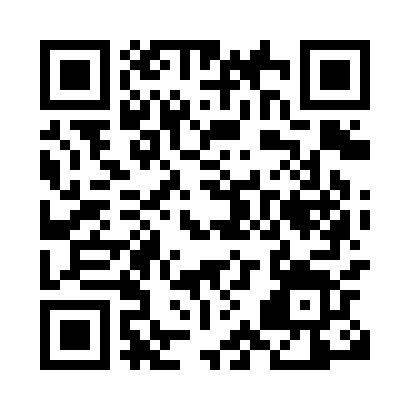 Prayer times for Angersdorf, GermanyWed 1 May 2024 - Fri 31 May 2024High Latitude Method: Angle Based RulePrayer Calculation Method: Muslim World LeagueAsar Calculation Method: ShafiPrayer times provided by https://www.salahtimes.comDateDayFajrSunriseDhuhrAsrMaghribIsha1Wed3:385:491:065:068:2310:262Thu3:355:471:065:068:2510:283Fri3:325:461:065:078:2610:314Sat3:305:441:065:078:2810:335Sun3:275:431:065:088:2910:356Mon3:245:411:055:088:3110:387Tue3:215:401:055:098:3210:408Wed3:195:381:055:098:3310:439Thu3:165:371:055:108:3510:4510Fri3:135:351:055:118:3610:4811Sat3:105:341:055:118:3710:5012Sun3:085:321:055:128:3910:5313Mon3:055:311:055:128:4010:5514Tue3:025:301:055:138:4110:5815Wed2:595:281:055:138:4311:0016Thu2:565:271:055:138:4411:0317Fri2:545:261:055:148:4511:0618Sat2:515:251:055:148:4711:0819Sun2:495:231:055:158:4811:1120Mon2:485:221:055:158:4911:1321Tue2:485:211:055:168:5011:1522Wed2:485:201:065:168:5111:1623Thu2:475:191:065:178:5311:1624Fri2:475:181:065:178:5411:1725Sat2:475:171:065:188:5511:1726Sun2:465:161:065:188:5611:1827Mon2:465:151:065:198:5711:1828Tue2:465:151:065:198:5811:1929Wed2:455:141:065:198:5911:1930Thu2:455:131:065:209:0011:2031Fri2:455:121:075:209:0111:20